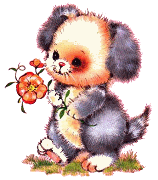 JÍDELNÍČEK MŠ MŠEC 19. 8. – 23. 8. 2019                      Svačina: houska, sýrová pomazánka, zelenina, mléko, čaj (1a,1b,7) Pondělí         Polévka: špenátová s vejci (1a,3,7)  19. 8.            Hl. jídlo: lívance se skořicí (1a,3,7)                        Svačina: chléb, bylinkové máslo, ovoce, čaj, mléko (1a,1b,1c,6,7)……………………………………………………………………………………………………………………………………………                   Svačina: rohlík, kuřecí pěna, ovoce, čaj, mléko (1a,1b,7) Úterý         Polévka: česneková s krutony (3,9)  20. 8.          Hl. jídlo: rajská omáčka, masové koule, houskový knedlík (1a,3,7,9)                     Svačina: chléb, máslo, vařené vejce, zelenina, čaj (1a,1b,1c,3,7)……………………………………………………………………………………………………………………………………………                    Svačina: šlehaný tvaroh s ovocem, čaj, kakao (7) Středa        Polévka: kuřecí vývar s pohankou (9)  21. 8.          Hl. jídlo: vepřové maso na kmíně, rýže (1a,7)                      Svačina: houska, mrkvová pomazánka, zelenina, mléko, čaj (1a,1b,7)             ……………………………………………………………………………………………………………………………………………                     Svačina: rohlík, sardinková pomazánka, zelenina, čaj, mléko (1a,1b,4,7)Čtvrtek       Polévka: zeleninový vývar s krupicí (1a,9) 22. 8.          Hl. jídlo: kuřecí maso se sýrovou omáčkou, těstoviny (7)                    Svačina: chléb, luštěninová pomazánka, ovoce, čaj (1a,1b,1c,6,7) ……………………………………………………………………………………………………………………………………………                  Svačina: chléb, kapiová pomazánka, zelenina, čaj, mléko (1a,1b,1c,6,7)Pátek:       Polévka: gulášová (1a) 23. 8.        Hl. jídlo: vepřová roláda, bramborová kaše, zelný salát (1a,3,7)                   Svačina: rohlík, nutela, ovoce, mléko, čaj (1a,1b,7,8abc)……………………………………………………………………………………………………………………………………………Obsahuje alergeny: viz pokrmZměna jídelníčku vyhrazena!Přejeme dobrou chuť!Strava je určena k okamžité spotřebě!